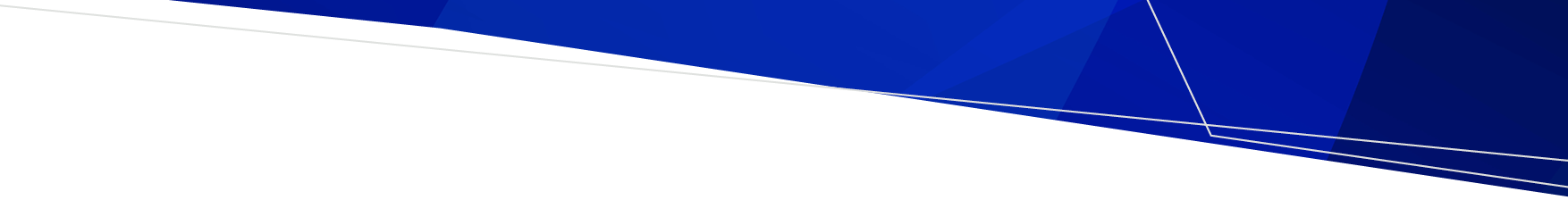 Current (outgoing) proprietorProposed (incoming) proprietorSend form to:
Please complete the checklist and return it with your application to: Private Hospitals & Day Procedure Centres Unit at privatehospitals@health.vic.gov.auRegistration Transfer ChecklistHealth service establishments or Mobile health service
OFFICIALFacility or Mobile Service name:Facility / Business address:ItemMark with (x) when completeIf item not completed, please detail why (e.g., document not applicableSchedule 6 – Application for Variation of RegistrationPayment of prescribed fee (or copy of receipt of payment)ItemMark with (x) when completeIf item not completed, please detail why (e.g., document not applicablePlease provide the appropriate information required for your kind of entity e.g. A, B or CPlease provide the appropriate information required for your kind of entity e.g. A, B or CPlease provide the appropriate information required for your kind of entity e.g. A, B or CA. Natural person (sole trader including partnership)A. Natural person (sole trader including partnership)A. Natural person (sole trader including partnership)Name and address detailsCertificate of registration of business name for new health service establishment or mobile health serviceB. CompanyB. CompanyB. CompanyCertificate of registration of business name for new name of health service establishment or mobile health serviceItemMark with (x) when completeIf item not completed, please detail why (e.g., document not applicablePlease provide the appropriate information required for your kind of entity e.g. A, B or CPlease provide the appropriate information required for your kind of entity e.g. A, B or CPlease provide the appropriate information required for your kind of entity e.g. A, B or CA. Natural person (sole trader including partnership)A. Natural person (sole trader including partnership)A. Natural person (sole trader including partnership)Name and address detailsCertificate of registration of business name for new health service establishmentB. CompanyB. CompanyB. CompanyCertificate of registration of business name for new name of health service establishmentAustralian Securities and Investments Commission (ASIC) business name extract obtained in previous one month showing business name holder detailsASIC company extract search obtained in previous one month showing registered company office details and listing all directors and office holdersIf subsidiary company, a company structure chartDirectors/Board Members or Office Bearers form for registration of each directorC. Incorporated association or other body corporateC. Incorporated association or other body corporateC. Incorporated association or other body corporateRegistered office of the incorporated association or body corporateCertificate of incorporation or other documentsDirectors/Board Members or Office Bearers form for registrationMost recent annual report or annual returnStatutory Declaration – Fitness and Propriety (REN2)Details of relevant professions qualifications and CVPolice check certificate issued within the last 12 months (original or certified copy)Statement regarding previous registrationStatement by accountant for registration formSecurity of tenure over site details (not required for Mobile health services)Confirmation of bed numbers for prescribed servicesItemMark with (x) when completeIf item not completed, please detail why (e.g., document not applicableManagement and staffing requirements (not required for Mobile health services)Management and staffing requirements (not required for Mobile health services)Management and staffing requirements (not required for Mobile health services)Appointment of Director of Nursing formAppointment of Complaints Officer formAppointment of Chief Executive Officer form (if appointed)Appointment of Medical Director form (if appointed)Management and staffing arrangementsMedical advisory committeeCompetencies for clinical staffPatient quality and safety requirementsPatient quality and safety requirementsPatient quality and safety requirementsComplaints management systemInfection control and prevention strategyQuality improvement planClinical risk management programEnrolment in an accreditation program detailsTo receive this publication in an accessible format, email the Private Hospitals & Day Procedure Centres Unit at <privatehospitals@dhhs.vic.gov.au>

Authorised and published by the Victorian Government, 1 Treasury Place, Melbourne. © State of Victoria, Department of Health May 2022. 

Available at Forms, checklists and guidelines for private health service establishments <https://www.health.vic.gov.au/private-health-service-establishments/forms-checklists-and-guidelines-for-private-health-service>